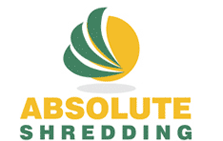 E-Waste RecyclingTECHNOLOGY RECYCLING THE RESPONSIBLE WAYNot sure how to dispose of outdated obsolete electronic equipment the correct way?  Call Absolute Shredding we will pick-up, transport all unwanted electronic devices and provide you with a certified Certificate of Electronic Recycling.  Click on the link below for a list of the electronic items that we can properly recycle for you.  Should your item not be listed please contact our office for further information.  Alarm Disposal Service
Network Hubs Disposal Service
All Copiers & Printing Disposal Service
Network Monitors Disposal Service
All CRTs Disposal Service
Network Server Disposal Service
All Electrical Equipment Disposal Service
Notebooks Computer Disposal Service
All Office Equipment Disposal Service
All Office Equipment Disposal Service
Office Copier Disposal Service
All Phone System Disposal Service
Office Jet Printer Disposal Service
Office Network Printers Disposal Service
Broken Televisions Disposal Service
Office Telephone Disposal Service
Old TVs Disposal Service
Cables Disposal Service
Cabling Disposal Service
Palmtop Disposal Service
Call Centre Disposal Service
PC Monitors Disposal Service
Cell Phone Disposal Service
PDA Disposal Service
Client-Server Disposal Service
Photocopier Disposal Service
Computer Circuitry Disposal Service
Plotter Printer Disposal Service
Computer Monitors Disposal Service
Printer Fusers Disposal Service
Computer Screen Disposal Service
Computer Server Disposal Service
Recording Devises Disposal Service
Computer Towers Disposal Service
Research Equipment Disposal Service
CPU Disposal Service
Research Machines Disposal Service
CRT Monitors Disposal Service
Security Cameras Disposal Service
Desktop Computer Disposal Service
Security Monitors Disposal Service
Dot Matrix Printer Disposal Service
Security Systems Disposal Service
DVD Players Disposal Service
Solid Ink Printers Disposal Service
Sound Systems Disposal Service
Electric Motors Disposal Service
Speakers Disposal Service
Electric Power Tools Disposal Service
Standard Telephone Disposal Service
Electric Wiring Disposal Service
Stereo and Radio Equipment Disposal Service
Storage Server Disposal Service
Fax Machines Disposal Service
SVGA Monitors Disposal Service
Flat Screen Monitors Disposal Service
Telephone Mainframe Disposal Service
General Office Printers Disposal Service
Telephone and Cell Disposal Service
Terminals Disposal Service
Hands Free Systems Disposal Service
Test Equipment Disposal Service
Hard drive Disposal Service
TFT Monitors Disposal Service
Headset Disposal Service
Thermal Printer Disposal Service
Toner Cartridges Disposal Service
Impact Printer Disposal Service
Typewriters Disposal Service
Ink Jet Printer Disposal Service
Inkjet Cartridges Disposal Service
VCR's Disposal Service
VGA Monitors Disposal Service
Keyboards Disposal Service
Video Conferencing Disposal Service
Lab Equipment Disposal Service
Widescreen TV Disposal Service
Laptop Computer Disposal Service
Word Processors Disposal Service
Laser Printers Disposal Service
Workstation Monitors Disposal Service
LCD Monitors Disposal Service
Workstations Disposal Service
Mainframe Controller Disposal Service
Mainframe Equipment Disposal Service
Medical Equipment Disposal Service
Medical Equipment Disposal Service
Microphones Disposal Service
Mobile Phone Disposal Service
Modems Disposal Service